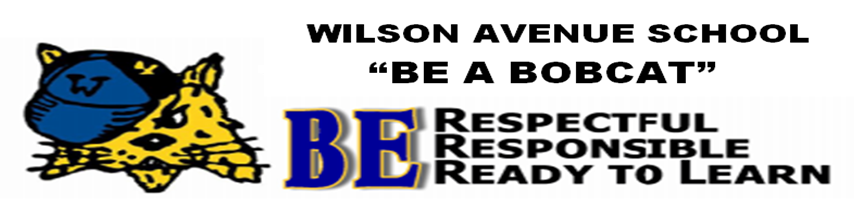 Be a BOBCAT in the Cafeteria:1) We line up in an orderly fashion.2) We use a “quiet” voice.3) We listen to ALL adults supervising us.4) We keep our areas clean.5) We keep all food and drink in eating areas.